More information about these dates will come to you nearer the time. 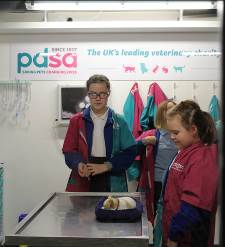 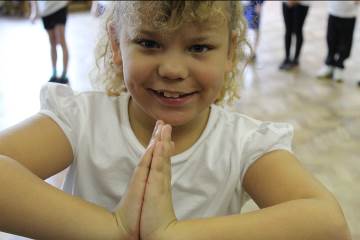 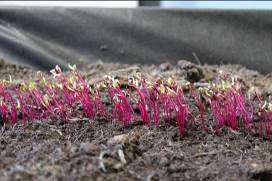 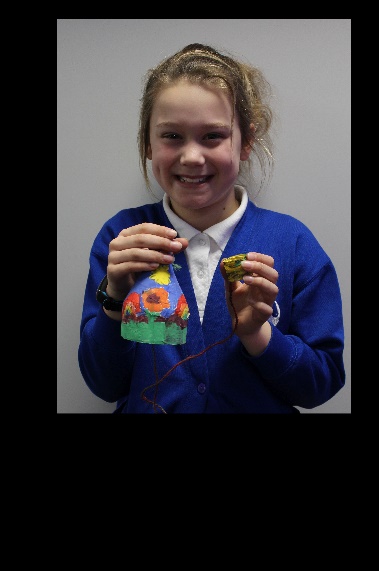 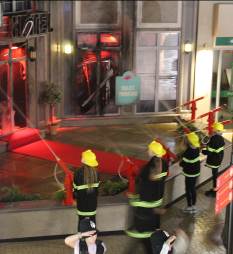 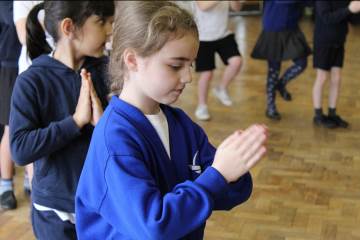 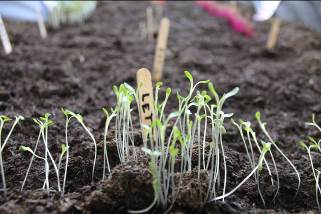 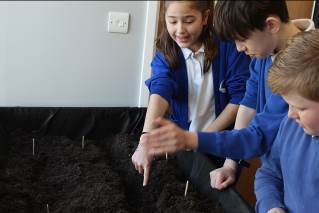 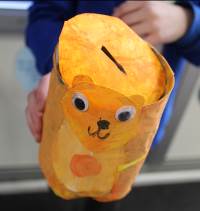 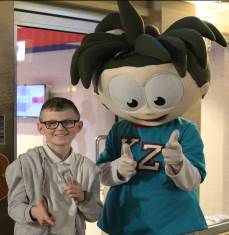 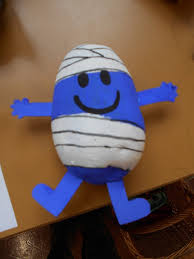 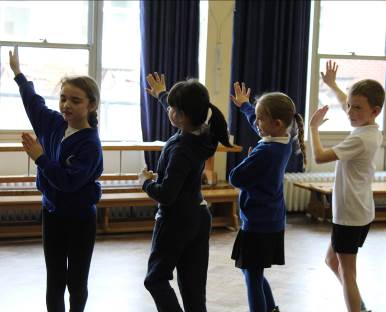 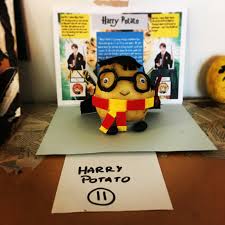 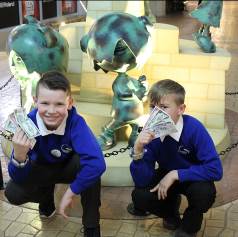 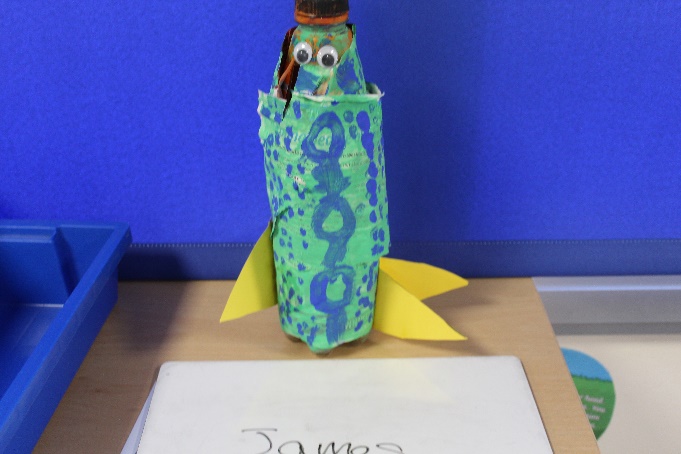 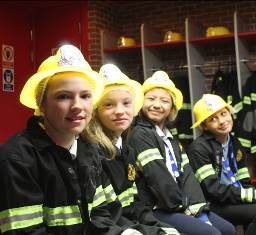 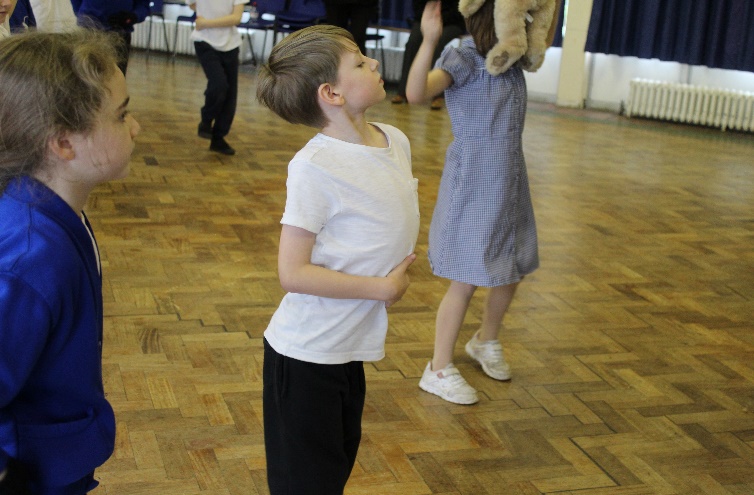 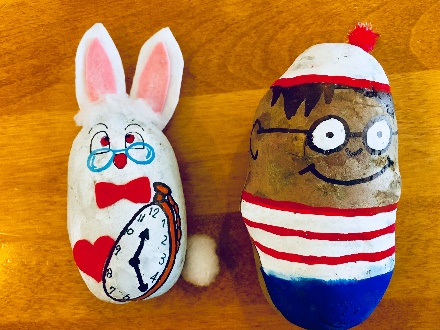 